Администрация Дзержинского районаКрасноярского краяПОСТАНОВЛЕНИЕс. Дзержинское07.11.2018										№ 515-пО подготовке проекта внесения изменений в Правила землепользования и застройки на территории Дзержинского сельсовета Дзержинского района Красноярского краяВ соответствии со статьей 31 Градостроительного кодекса Российской федерации, статьей 14 Федерального закона  от 06.10.2003 года № 131-ФЗ «Об общих принципах организации местного самоуправления в Российской Федерации», ст. 19 Устава  Дзержинского района ПОСТАНОВЛЯЮ:1. Осуществить подготовку проекта внесения изменений в Правила землепользования и застройки Дзержинского сельсовета Дзержинского района Красноярского края , утвержденные решением Дзержинского сельского  Совета депутатов от 04.03.2013 года  № 33-141Р, в части  внесения  изменения в  текстовую часть   территориальных   зон: ст.37. «Ж-1». Зона «Жилая усадебная застройка», Ст. 38 «Ж-4» Зона «Жилая малоэтажная застройка», Ст.39 «СХ» Зона «Сельскохозяйственного использования» , Ст. 40 «ОД-1» Зона «Административно – деловая», Ст.44 «П-3» Зона «Производственно-коммунальные предприятия IV-V класса вредности», Ст. 61 «ИТ-1» Зона «Автомобильного транспорта».2. Комиссии по подготовке проекта внесения изменений  в  Правила  землепользования   и застройки Дзержинского сельсовета Дзержинского района Красноярского края, действующей на основании постановления администрации Дзержинского района от 23.11.2016года  № 420-п.- в срок до 16.11.2018 года предоставить  в администрацию Дзержинского района  проект  внесения изменений в правила  землепользования и застройки Дзержинского сельсовета в соответствии с частью 9 ст.31  Градостроительного кодекса Российской Федерации;-в срок до 5 календарных дней со дня проведения публичных слушаний предоставить главе района  проект  внесения изменений в правила  землепользования и застройки Дзержинского сельсовета  с приложениями протокола публичных слушаний и заключения о результатах публичных слушаний.3. Настоящее постановление опубликовать в газете «Дзержинец» и разместить на официальном сайте администрации Дзержинского района.4. Постановление вступает в силу со дня его официального опубликования.Временно исполняющийобязанности главыДзержинского района							В.Н. Дергунов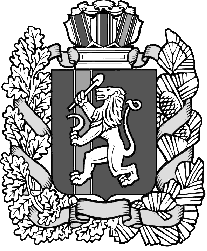 